ΣΥΛΛΟΓΟΣ ΕΚΠΑΙΔΕΥΤΙΚΩΝ Π. Ε.                    Μαρούσι  7 – 10 – 2020                                                                                                                     ΑΜΑΡΟΥΣΙΟΥ                                                   Αρ. Πρ.: 264Ταχ. Δ/νση: Μαραθωνοδρόμου 54                                            Τ. Κ. 15124 Μαρούσι                                                  Τηλ.: 210 8020788                                                                                          Πληροφ.: Φ. Καββαδία (6932628101)     Email:syll2grafeio@gmail.com                                               Δικτυακός τόπος: http//: www.syllogosekpaideutikonpeamarousisou.gr                                                                                                                                                         ΠΡΟΣ                                                                   ΤΑ ΜΕΛΗ ΤΟΥ ΣΥΛΛΟΓΟΥ                                                                       Κοινοποίηση: Δ. Ο. Ε.  Θέμα : «Αναβολή επ’ αόριστο της ετήσιας Τακτικής Γενικής Συνέλευσης του Συλλόγου μας και της διενέργειας εκλογών ανάδειξης νέου Δ. Σ. ».  Κατόπιν της από 6 – 10 – 2020 απόφασης του Δ/ντή Π. Ε. Β΄ Αθήνας (αρ. πρ. Φ.12.1/11143) για ανάκληση της άδειας απουσίας από τα καθήκοντά τους των εκπαιδευτικών – μελών του Συλλόγου Εκπ/κών Π. Ε. Αμαρουσίου της Τετάρτης 21 – 10 – 2020 για συμμετοχή τους στις διαδικασίες τακτικής Γενικής Συνέλευσης του σωματείου τους λόγω της παράτασης της ισχύος των έκτακτων μέτρων για την αντιμετώπιση της διασποράς του κορονοϊού, το Δ. Σ. του Συλλόγου Εκπ/κών Π. Ε. Αμαρουσίου αποφάσισε ομόφωνα, στη συνεδρίασή του της 5 – 10 – 2020 την αναβολή της τακτικής Γ. Σ. του σωματείου μας και τη διενέργεια των εκλογών για ανάδειξη νέου Δ. Σ. του σωματείου μας επ’ αόριστο χρονικό διάστημα. Ήδη από ενημέρωση της ΑΔΕΔΥ, την οποία σας κοινοποιούμε, έχει δοθεί παράταση της θητείας των Δ. Σ. όλων των συνδικαλιστικών οργανώσεων όπου αυτή (η θητεία) έχει λήξει μέχρι τις 31 – 12 – 2020 (άρθρο 25 του Ν. 4722/2020, ΦΕΚ Α' 177/15-09-2020).  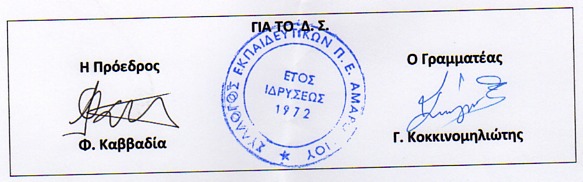 